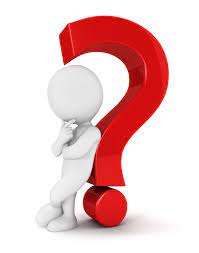 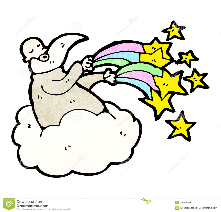 Give 2 examples of the material element of religion.Give 2 examples of the ritual element of religion.Give 2 examples of the mythological element of religion.Give 2 examples of the ethical element of religion.Give a definition of ‘belief’ and an example. Give a definition of ‘superstition’ and an example.Explain a link between a superstition and Christianity.Note down the three ‘persons’ of the Holy Trinity.How is the word Trinity derived?  Give three ‘names of Allah’.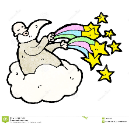 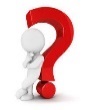 God the Father                                                   Brahma                             DestroyerGod the Son                                                         Shiva                                 PreserverGod the Holy Spirit                                            Vishnu                               Creator Briefly outline the basis of the Cosmological Argument.Give two weaknesses of the Cosmological Argument. Briefly explain the Teleological Argument. Give two weaknesses of the Teleological Argument.  How did F.R. Tennent suggest you can accept the Theory of Evolution and still believe that God exists?Atheist                  Is unsure whether or not God exists.    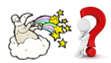 Theist                    Believes that God does not exist.                                Agnostic               Believes that God exists.                                                                         Where does an infant baptism usually take place?  Where could a believer’s baptism take place?  Give two reasons why Christians are baptised. Give two reasons why some parents baptise their babies. Give two reasons why some people chose to be baptised later in life.PABOREVRESERPMALLAHULTSIEHTYLNODAVSANIUQATABIGBANGEVYANHINOITULOVETSMOTFONTPTLAWIRSLNRCYASMREUNVIOEFRLULAILEIITGINEJADVTAMRCPIRYAICDIULATAACEYTTLOHAMHARBAPNIRDESLAVEGALXHOANABSLOVINGEWNOITAGERGNOC